3密回避についてのお願い当院の新型コロナウイルス感染症対策として以下の通りに致します。しばらくの間、このような対策をいたします事をご了承ください。【密室空間・密接場面対策】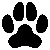 動物の性質上、どうしても密室空間での診察になりがちです。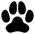 ご不安な場合は、スタッフが動物のみを病院の外でお預かりし、外・車内・ご自宅にいらっしゃる飼い主様とお電話でお話をしながら診察をするなどの対策も可能です。遠慮なくお伝えください。診察時以外は部屋のドアを開放しております。また、当院は換気システムを計画の上設計されておりますので、常時外気が循環している状態にあります。【密集場所対策】当院は待合室が狭く大変ご迷惑をお掛けしております。ご予約は重ならないよう配慮しておりますが、待合室・診察室での密集を避けるため院内にお入りいただく飼い主様は動物一頭につきなるべくお一人様でお願い申し上げます。お子様をお連れでしたり付き添いが必要な場合などは、ご一緒で全く構いません。なお、現在当院は余裕のある予約状況にあります。新型コロナウイルス感染拡大防止のため、皆様のご理解ご協力のほどよろしく申し上げます。